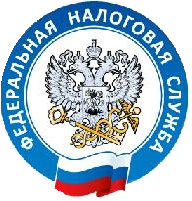 ПОДАТЬ ДОКУМЕНТЫ НА ГОСУДАРСТВЕННУЮ РЕГИСТРАЦИЮ ПОМОГУТ ПРОГРАММНЫЕ СРЕДСТВА НА САЙТЕ ФНС РОССИИ              Внизу центральной страницы сайта ФНС России в разделе «Программные средства» размещены программы, которые предназначены для подготовки документов для государственной регистрации в качестве юридического лица или индивидуального предпринимателя:«ПОДГОТОВКА ПАКЕТА ЭЛЕКТРОННЫХ ДОКУМЕНТОВ ДЛЯ ГОСУДАРСТВЕННОЙ РЕГИСТРАЦИИ» (раздел включает в себя аннотацию, инструкцию по установке, файл установки)программа предназначена для формирования пакета документов, направляемого в электронном виде в регистрирующий орган с целью государственной регистрации в качестве юридического лица или индивидуального предпринимателя;«ПОДГОТОВКА ДОКУМЕНТОВ ДЛЯ ГОСУДАРСТВЕННОЙ РЕГИСТРАЦИИ» (раздел включает в себя аннотацию к программе, файл установки, инструкцию по установке; документы можно скачать одним архивом)программа предназначена для автоматизированной подготовки документов, необходимых для осуществления государственной регистрации в качестве юридического лица или индивидуального предпринимателя.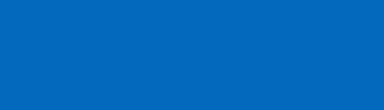 Телефон 8 (800) 222-22-22www.nalog.ru/rn